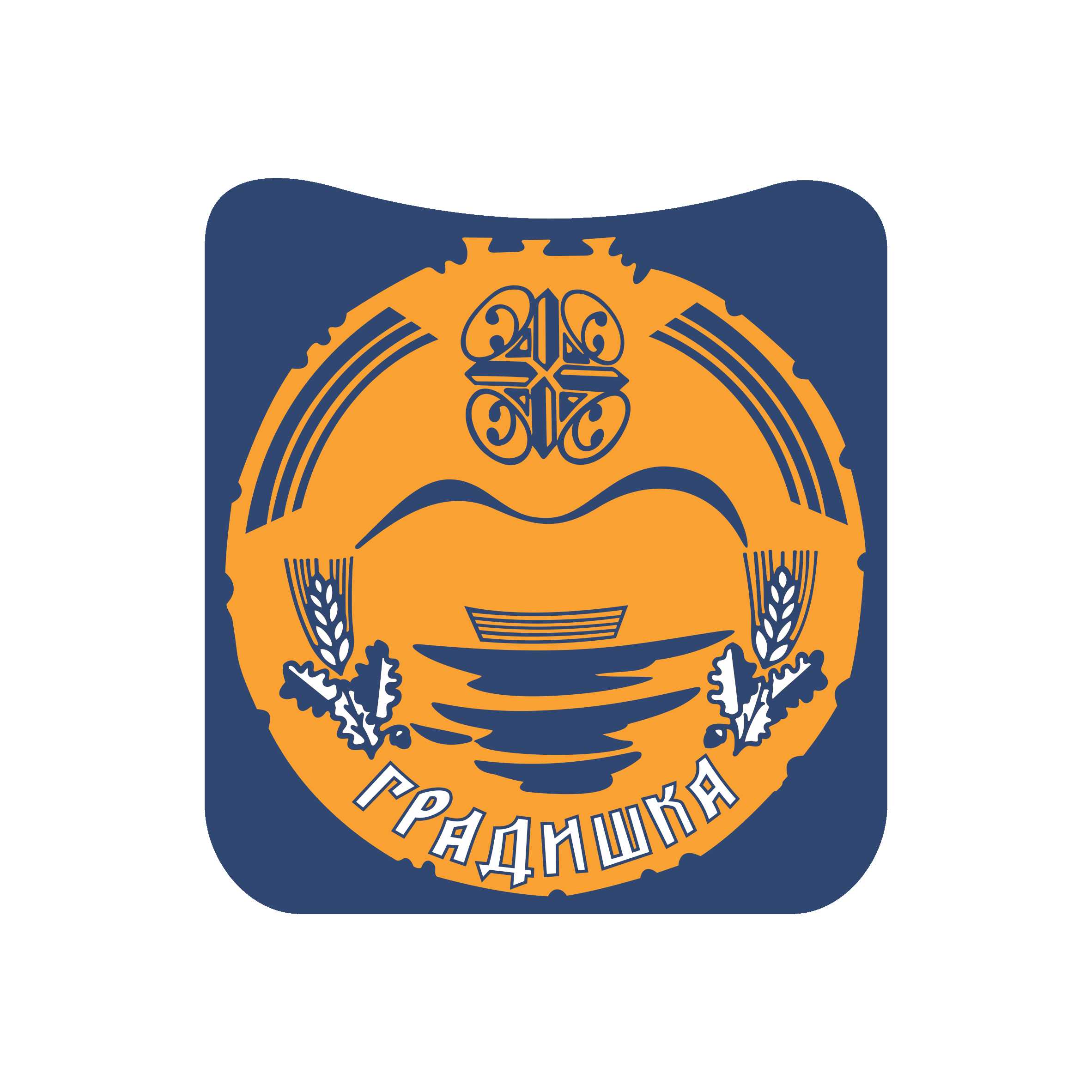 u partnerstvu sa Gradom GradiškomIzvještaj o održanom prvom mentorskom sastanku u okviru javnog poziva za predaju projektnih prijedloga u sklopu projekta Regionalni program lokalne demokratije na Zapadnom Balkanu (ReLOaD2) u gradu GradiškiU okviru Javnog poziva za organizacije civilnog društva/nevladine organizacije za predaju prijedloga projekata, koji se sprovodi u sklopu projekta „Regionalni program lokalne demokratije na Zapadnom Balkanu“ (ReLOaD2) u saradnji sa Gradom Gradiškom, u četvrtak, 15. decembra 2022. godine u terminu od 11.00 do 12h održan je prvi od tri planirana mentorska sastanka za zainteresovane predstavnike/ice organizacija civilnog društva (OCD). Prvi mentorski sastanak održan je u prostorijama Gradske uprave i bio je prilika da predstavnici OCD-a sa mentorom javno diskutuju o nedoumicama i dilemama u okviru pripreme  projektnih prijedloga. Termin prvog mentorskog sastanka definisan je u samom Javnom pozivu za predaju projektnih prijedloga u sklopu projekta Regionalni program lokalne demokratije na Zapadnom Balkanu 2 (ReLOaD2) u gradu Gradiški, na zvaničnoj internet stranici grada Gradiške, te Razvojnog programa Ujedinjenih nacija (www.undp.org). Dodatno je poziv za učešće na prvom mentorskom sastanku upućen organizacijama civilnog društva i nakon održanog prvog dijela obuke u upravljanju projektnim ciklusom (PCM). Prvom mentorskom sastanku prisustvovalo je ukupno 4 učesnika/ca (predstavnika/ca 4 OCD), od čega 3 žene i 1 muškarac. Sastanku je prisustvovao i ReLOaD2 kordinator i UN volonter. Na početku mentorskog sastanka, učesnicima je pojašnjena uloga mentora i svrha održavanja mentorskih sastanaka. Tom prilikom je naglašeno kako je uloga mentora da pomogne u otklanjanju dilema i nedoumica koje predstavnici OCD mogu imati tokom pripreme projektnih prijedloga, ali da uloga mentora nije da na bilo koji način učestvuje u izradi samih projektnih prijedloga. Istaknuto je takođe da u cilju osiguranja i primjene transparentnog pristupa realizacija mentorstva, konsultacije „jedan na jedan“ sa predstavnicima OCD nisu dozvoljene. Nakon uvodnog predstavljanja svrhe mentorskih sastanaka i planiranog načina rada mentor je dao mogućnost prisutnima na sastanku da iznesu svoje dileme i postave pitanja. Tokom diskusije razgovarano je o sljedećim temama:Veza projekta sa Strategijom razvoja grada Gradiške i prioritetnim oblastima Javnog poziva.Mentor je podsjetio kako je u dokumentu Smjernica naznačeno kako prijedlozi projekata trebaju biti usklađeni sa prioritetnim oblastima iz samog Javnog poziva te da su te prioritetne oblasti izvedene iz dokumenta Strategije razvoja grada Gradiške za period 2019-2027. Veza projektnog prijedloga sa prioritetnim oblastima iz Javnog poziva svakako treba da postoji i posebno se ocjenjuje prema definisanim evaluacionim kriterijima. Učesnicima je ponovo pročitan spisak prioritetnih oblasti i ponovo podcrtana obaveznost kreiranja prijedloga projekata u okviru ovih tematskih oblasti.S obzirom da su većina zainteresovanih iz sportskih klubova, naglašeno je da projekti moraju biti inovativni. Definisanje ciljne grupeSvi projektni prijedlozi treba da doprinesu dobrobiti stanovnika Gradiške, te ciljne grupe treba da budu šire od članstva jedne OCD. Posebno treba razmisliti o načinu odabira tih ciljnih grupa, da bi se obezbijedila jednaka mogućnost svim zainteresovanim, a odabrale najprioritetniji. Mentor je podsjetio da ciljne grupe moraju biti jasno definisane, kao i jasna korist provođenja projekta za ciljnu grupu.  Naglašena je ponovo potreba detaljne analize problema i potreba ciljnih grupa, kao i veličine i važnosti. Istaknuto je da se navedu sve uključene strane kao što su posredni i krajnji korisnici projekta. Također, ukoliko projekat uključuje povratnike, raseljene, marginalizirane i ranjive grupe stanovništva, potrebno je obezbijediti precizne podatke, vodeći računa o rodnoj ravnopravnosti.Naglašeno je da druge organizacije i/ili institucije koje su neophodne kako bi se osigurala uspješna realizacija projekta mogu biti uključene u projekat (npr. škole). Ovakve organizacije, institucije mogu dati doprinos u realizaciji projektnih aktivnosti, ali ne mogu biti korisnici sredstava koja se dodjeljuju putem ovog javnog poziva. U slučaju da se dio projektnih aktivnosti obavlja u takvim institucijama, potrebna je njihova saglasnost. Pitanje je bilo da li se mogu uključiti korisnici iz drugih lokalnih zajednica.Odgovor: Projekti treba da doprinesu dobrobiti stanovništva Gradiške, odnosno usmjereni kao ciljnoj grupi iz Gradiške. Ostala pitanjaUčesnicima je odgovoreno i na nekoliko drugih pitanja/nedoumica: -formulisanje indikatora i ostalih elemenata logičkog okvira-biće predmet drugog i trećeg dijela PCM obuke, što će im olakšati dalji rad na projektnom obrascu/matrici logičkog okvira,-odabir predavača ne mora ići kroz tri konkurentske ponude, ako su imena predavača, adekvatne stručnosti, navedena u projektnom prijedlogu (uz obavezno prilaganje njihovih biografija), -troškovi se mogu plaćati samo žiralno, -troškovi promocije ne mogu prelaziti 5% budžeta projekta, ali to ne znači da udruženje mora da planira 5% za promociju. Preporuka je usmjeriti sredstva na potrebe ciljnih grupa.-troškovi knjigovođe i bankarske provizije se odnose samo na dio usluga u vezi sa projektom, a ne ukupnih troškova koje udruženje daje za ove usluge. -objašnjena je razlika između troškova goriva za potrebe udruženje (budžetske linije u okviru Putovanje/prevoz) i troškova prevoza ciljnih grupa (budžetske linije u oviru Projektnih troškova),- potrebno je obratiti pažnju na učešće troškova za ljudske resurse u odnosu na ukupan budžet. Preporuka je da se što veći procenat budžeta usmjeri na potrebe korisnika, a ne udruženja.Na kraju sastanka mentor se zahvalio prisutnim predstavnicima OCD na učešću te najavio da će u toku mjeseca  decembrabiti organizovana još dva dijela obuka za pisanje projekata i dva mentorska sastanka, a sve kako bi predstavnicima/acama OCD-a bila pružena podrška prilikom pripreme projektnih ideja, i to:Drugi dio obuke za pisanje projekata (Logički okvir) u srijedu, 21.decembra 2022. godine u 11.00h  (Gradska uprava, sala Skupštine grada). Drugi sastanak sa mentorom u petak, 23. decembra 2022. godine u 11.00h (Gradska uprava, sala Skupštine grada). Treći dio obuke za pisanje projekata (Planiranje aktivnosti i budžeta) u utorak 27. decembra 2022. godine u 11.00h  (Gradska uprava, sala Skupštine grada). Treći sastanak sa mentorom u četvrtak, 29. decembra 2022. godine u 11.00h (Gradska uprava, sala Skupštine grada). Potvrdu o prisustvu na mentorskim sastancima potrebno je poslati na danijela.rosic.malinovic@gradgradiska.comU svrhu transparentnosti, svi zapisnici, uključujući i ovaj, sa održanih sastanaka sa mentorom će biti objavljeni na stranici Grada Gradiške. Na ovaj način će se omogućiti da informacije budu dostupne za OCD koje nisu bile u mogućnosti da prisustvuju sastancima sa mentorom.